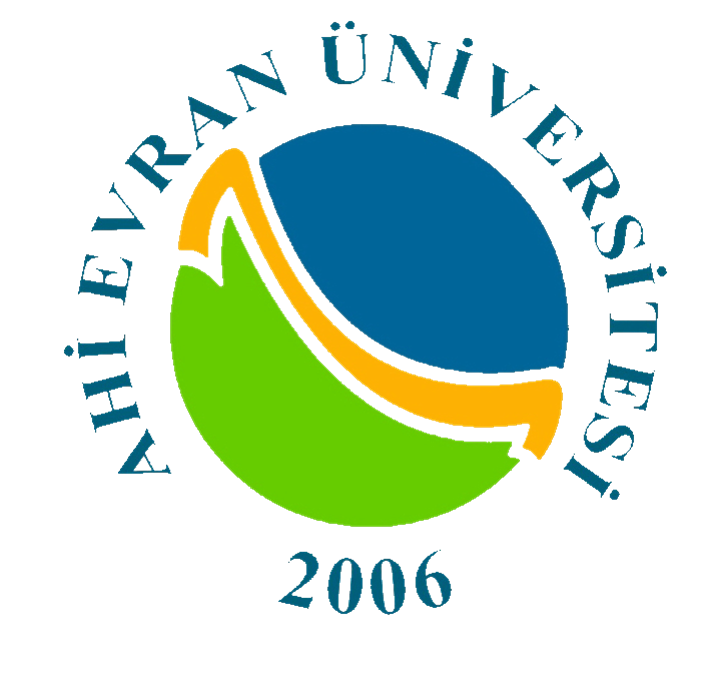 TCAHİ EVRAN ÜNİVERSİTESİHAYVAN DENEYLERİ YEREL ETİK KURULUARAŞTIRMA AMAÇLI ÖN ÇALIŞMA ETİK KURUL BAŞVURU FORMU                 Başvuru Tarih:        /          /2016                                               Başvuru No:…………………….T.C.AHİ EVRAN ÜNİVERSİTESİ HAYVAN DENEYLERİ YEREL ETİK KURULUFORM 4 : ARAŞTIRMA AMAÇLI ÖN ÇALIŞMA FORMUProtokol no:Onay tarihi:Tarih:Araştırma yürütücüsü:Araştırma yürütücüsü:İmzası3. Araştırmanın başlığı:      3. Araştırmanın başlığı:      3. Araştırmanın başlığı:      3. Araştırmanın başlığı:      4. Kullanılacak hayvan türleri ve sayıları:      4. Kullanılacak hayvan türleri ve sayıları:      4. Kullanılacak hayvan türleri ve sayıları:      4. Kullanılacak hayvan türleri ve sayıları:      5.Yürütücünün sertifikası ya da yayınlanmış deneysel çalışması: 				Var           Yok  (Var ise doküman ekte sunulacaktır)5.Yürütücünün sertifikası ya da yayınlanmış deneysel çalışması: 				Var           Yok  (Var ise doküman ekte sunulacaktır)6. (5. madde için yok seçeneği işaretlenmişse doldurunuz) Sertifikası ya da yayınlanmış deneysel çalışması olan yardımcı araştırıcı (Doküman ekte sunulacaktır):				6. (5. madde için yok seçeneği işaretlenmişse doldurunuz) Sertifikası ya da yayınlanmış deneysel çalışması olan yardımcı araştırıcı (Doküman ekte sunulacaktır):				7. Araştırma yürütücüsünün Anabilim Dalı:      7. Araştırma yürütücüsünün Anabilim Dalı:      8. Araştırmanın yapılacağı laboratuvar:      8. Araştırmanın yapılacağı laboratuvar:      9. Telefon no:      10. Telefon no:      11. Araştırmanın amacı, ön çalışma gerekçesi, uygulanması düşünülen gereç ve yöntem:12. Literatür listesi (En az 3 literatür):